3 GIORNI PER LA SCUOLA – STEM 2018Città della Scienza, 10-11-12 Ottobre 2018Allegato CLIBERATORIA PER I DIRITTI DI UTILIZZAZIONE DELLE OPERE E ACCETTAZIONE DEL REGOLAMENTO Io sottoscritto/a (nome/cognome) ___________________________________________________________nato/a a _______________________________________________ il _______________________________in qualità di Dirigente Scolastico della scuola ___________________________________________________con sede legale in _______________________________________via ___________________________________________ n ____ telefono _____________________email ____________________________________ candidata al concorso “Scuola Viva Movie” con l’opera: _______________________________________________________________________________________ DICHIARAdi possedere tutti i diritti dell’opera e di sollevare la Regione Campania da tutte le responsabilità, costi e oneri di qualsiasi natura, che dovessero essere sostenuti a causa del contenuto dell’operadi concedere alla Regione Campania una licenza di uso completa, a titolo gratuito e a tempo indeterminato per tutti gli utilizzi collegati alla suddetta iniziativa e su qualsiasi media e supporto.Dichiara altresì di accettare incondizionatamente e senza alcuna riserva le norme del Regolamento a cui si riferisce la presente, e di autorizzare al trattamento dei dati personali ai sensi del reg. ue 2016/679, per tutti gli adempimenti necessari all’organizzazione e allo svolgimento del concorso.Luogo e data, 												FIRMA										_______________________________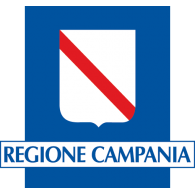 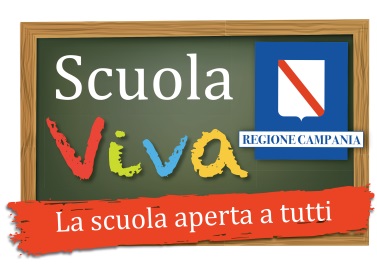 